中物教育带您一文读懂物业企业线上培训补贴政策中物教育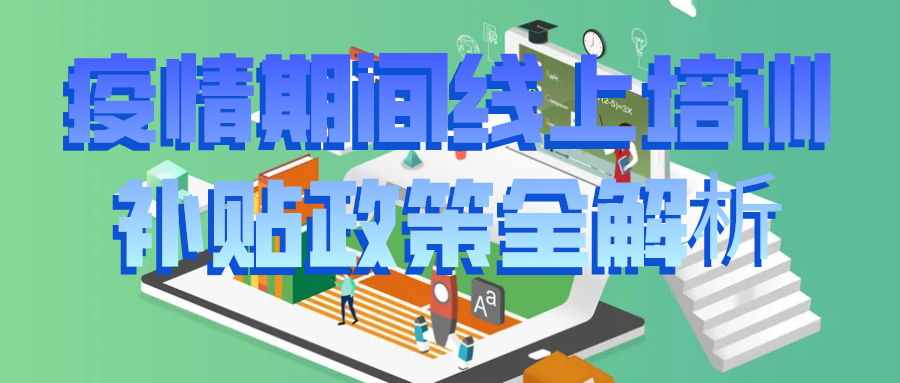 为满足广大劳动者在疫情防控期间学习技能的需求，进一步推动新冠肺炎疫情防控期间职业技能提升行动实施.国家发展改革委办公厅等四部门印发《关于应对新型冠状病毒感染肺炎疫情支持鼓励劳动者参与线上职业技能培训的通知》，提出支持鼓励广大企业职工参加线上职业技能培训。目前，多地陆续推出企业线上培训补贴政策，鼓励并引导不同群体在疫情防控期间积极参加线上培训。物业企业做为抗疫一线阻击战的主力军，更应保证我们的“战士”具备过硬的作战能力，标准统一的作战模式。而中物教育做为物业人终身的学习培训平台，有着标准化的知识体系、互联网技术、云平台，实现对物业企业员工进行系统化、定制化的岗位教育和技能提升。针对不同的物业类型、不同的工种岗位、不同的能力水平，提供包含课程、考核、激励、测评、认证等一整套的互联网教育解决方案。目前中物教育已经成功帮助多家物业企业及多个岗位完成了线上培训班的报名及补贴申请。为帮助企业了解如何申请补贴，我们整理了各地的相关政策。快来了解一下！北京★政策摘要 北京印发《关于应对疫情影响支持中小微企业稳定就业岗位有关问题的通知》。享受了困难企业失业保险费返还、一次性社会保险补贴政策的企业，根据岗位需要，在2020年组织职工（含待岗人员）参加职业技能培训，累计不低于40课时（每课时45分钟）的，对参加了培训的职工按照每人1000元的标准给予一次性技能培训补贴。申领补贴时，参加了培训的职工须仍在本企业就业。天津★政策摘要 天津印发《关于在新冠肺炎疫情防控期间支持企业职工职业技能培训工作的通知》。本市行政区域内各类企业在疫情防控期间，组织所属一线参保职工（含劳务派遣人员），开展《国家职业分类大典（2015版）》中技能类职业（工种）或本市“职业培训包”职业（工种）的线上培训，纳入培训补贴范围。按照每人600元的标准给予企业职业技能培训补贴，每名职工只可享受一次。上海★政策摘要 上海印发《关于做好本市受疫情影响企业职工线上职业培训补贴工作的通知》。本市具备自主培训能力的大企业、缺乏培训能力的中小微企业（专营劳务派遣的企业除外），以及依托互联网技术实现商务运营的平台企业（电商企业）或新业态企业，在受疫情影响停工期间（包括整体停工和部分停工），自主或委托开展的职工线上职业培训，纳入培训补贴范围。补贴标准为企业经备案认可的培训成本的95%，对完成线上培训的职工，原则上每人每个培训项目实际补贴的培训费用最高不超过600元（不超过3个项目）。重庆★政策摘要重庆于2月4日在全国率先印发《关于做好职业技能提升行动线上培训工作的通知》，建立起市级统筹、区县组织、培训机构实施、劳动者参与的工作机制，支持返乡农民工、企业待岗职工、下岗失业人员、高校毕业生等各类劳动者通过网络参加职业技能培训，按标准给予培训补贴。河北★政策摘要河北印发《关于疫情防控期间实施职业技能提升行动有关问题的通知》。对主管部门同意开展的线上培训，各地可根据实名注册人数向职业技能培训定点机构或企业预拨不高于40%的培训补贴资金，其余补贴资金根据培训人员参加鉴定考核取得证书的情况予以结算。发挥市场配置培训资源的决定作用，对利用第三方培训平台开展线上培训的，职业技能培训定点机构和企业可按照市场规则从拨付的培训补贴中支付相关费用。山西★政策摘要山西积极采取开放式培训，利用钉钉、腾讯课堂、抖音、快手、微信群等方式组织线上培训，截止2月24日，共组织94门课程进行线上培训，涉及西式面点、计算机办公软件、家政服务、母婴护理、电子商务师、消防设施操作员、电工、汽车技术等职业工种，参加培训人员达17483人。辽宁★政策摘要辽宁印发《关于做好新冠肺炎疫情防控期间线上职业技能培训工作的通知》，明确受疫情影响的中小微企业在停工期、恢复期组织本企业职工开展与职业技能相关线上培训的，可凭培训记录证明材料申领培训补贴，补贴资金从失业保险基金支持技能提升行动资金中列支。具体补贴标准由各市根据培训人数和培训时长确定。江苏★政策摘要 江苏印发《关于切实做好全省职业培训机构新型冠状病毒感染的肺炎疫情防控工作的通知》，指导各地积极研究部署线上职业技能培训工作，明确已批准的职业技能培训开班计划，可通过网络培训、手机APP等方式在线上进行授课；鼓励职业培训机构积极开发网络培训课程；征集合格的线上职业培训机构，纳入补贴性职业培训机构目录，并明确培训学时和资金补贴标准等培训政策。浙江★政策摘要浙江印发《关于在疫情防控期间支持企业开展线上职业技能培训工作的通知》，明确了培训对象、内容和方式，提出线上培训可按企业实际培训费用不超过95%的比例给予补贴，并开通了“浙江省疫情防控期间企业线上职业技能培训申请系统”，统一了补贴申报流程，方便各地培训补贴申领。同时面向社会征集优质线上职业技能培训平台及数字资源，目前已上报64家线上培训资源，经专家遴选后，将向社会公布。11个地市已通过不同形式发布了线上培训补贴政策，公布了免费培训平台。截至24日，全省申请线上培训备案企业数为833家，申请参加线上培训企业职工39607人，预计涉及培训资金1730万元。安徽★政策摘要安徽印发《关于做好全省疫情防控期间有关就业工作的通知》。受疫情影响的企业在确保防疫安全情况下，在停工期、恢复期组织职工参加线下或线上职业培训的，可按规定纳入补贴类培训范围。将企业新录用人员岗前技能培训的补贴标准提高到不低于人均1000元，培训对象扩大到与企业签订劳动合同或构成事实劳动关系且入职不超过12个月的所有员工。将职工转岗转业培训的实施主体从重点企业（困难企业）扩大到所有企业，补贴标准不变。福建★政策摘要福建印发《关于支持企业疫情防控期间复工稳岗的通知》。疫情期间支持企业开展在岗职工线上或岗位职业技能培训，培训课时不少于20个课时/班，符合条件的按规定提供职业培训补贴。同时，鼓励技工院校、职业技能培训机构、企业开展线上培训，可将全部理论课课时（不低于总课时的60%）纳入线上培训，实训部分通过线下培训完成。对受疫情影响的企业，在停工期、恢复期组织职工参加各类线上或线下职业培训的，可按规定纳入补贴类培训范围。山东★政策摘要山东加快推进实施线上网络职业技能培训平台应用，向各地推荐了首批4家线上培训平台，要求各市人社部门至少确定对接1家线上培训平台，尽快组织开展线上培训。目前线上培训工作开局顺利，全省16市都已完成平台对接，截至2月20日，已在线实名制注册的培训学员达40359人次。河南★政策摘要  河南投入240万元，用于河南终身职业培训服务平台二期建设，重点开发河南重点产业、重点行业发展急需紧缺类技能人才相关职业（工种）优质课程。湖北★政策摘要 湖北在即将以省政府名义出台的《关于应对疫情全力以赴做好稳就业工作的若干措施》中提出：“参与、服务疫情防控正常生产的企业，对新招用、转岗职工采取以工代训方式开展培训的，可按规定给予职业培训补贴。受疫情影响的企业在停工期组织职工参加线上职业技能培训，经在线平台测试考核合格的，按规定纳入补贴类培训范围；线上暂不能进行考核测试的，疫情结束后可将线下测试结果作为领取补贴的依据。”湖南★政策摘要湖南印发《关于做好全省疫情防控期间有关就业工作的通知》。支持企业开展在岗培训，受疫情影响的企业在确保防疫安全情况下，在停工期、恢复期组织职工参加线下或线上职业培训，可按规定纳入补贴类培训范围。同时，组织各级各类公共就业人才服务机构、人力资源服务机构加大线上招聘力度，探索利用现代化信息手段开展远程培训、职业指导、职业介绍、网上招聘、远程面试。有关补贴类政策执行期限为疫情防控期间。广东★政策摘要广东印发《关于开展企业职工线上适岗职业技能培训的通知》，明确支持和鼓励企业开展线上职工适岗职业技能培训，根据实际参加培训人数按每人每课时（不少于45分钟）30元的标准给予企业培训补贴，每人每年补贴上限不得超过1000元。深圳印发《深圳市应对新型冠状病毒感染的肺炎疫情支持企业共渡难关的若干措施》。对2020年内根据岗位需要组织职工参加职业技能培训的企业，进一步提高培训补贴标准，适岗培训补贴由每人最高900元提高至1500元，技能提升培训补贴由平均每人1400元提高到2000元。广西★政策摘要 广西发布《关于做好新冠肺炎疫情期间职业技能提升行动有关工作的通知》，明确劳动者参加线上培训学时计入培训总学时。通过线上、线下相结合形式，完成全部培训课程，取得相应课程培训合格证明的，按规定给予职业培训补贴。由参训人员户籍所在地县（市、区）人力资源社会保障部门，按照当地该培训项目职业培训补贴标准的20%向线上平台支付培训补贴。明确企业自2020年2月1日起，组织的新进员工、转岗职工通过在岗实践提升技能开展以工代训的，且每月支付不低于当地最低工资标准工资的，给予企业每人每月500元的以工代训补贴，补贴期限至2020年6月30日止。海南★政策摘要 海南鼓励本省户籍农村劳动力积极参与岗前技能培训，对培训机构组织本省户籍农村劳动力完成线上岗位技能培训的，按每人30元的标准给予奖补，同时给予完成线上培训的参训人员150元补贴。四川★政策摘要四川印发《关于应对新型冠状病毒肺炎疫情缓解中小企业生产经营困难的政策措施》。中小企业在停工期间组织职工参加各类线上职业培训的，纳入各地相关专项资金补贴企业职工培训范围，按实际培训费用给予全额补贴。对面临暂时性生产经营困难且恢复有望、坚持不裁员或少裁员的参保企业，可按6个月的当地月人均失业保险金和参保职工人数确定的标准，或按6个月的企业及其职工应缴纳社会保险费的50%给予稳岗返还。陕西★政策摘要陕西印发《关于做好职业技能提升行动线上培训工作的通知》。疫情防控期间，职业技能提升行动线上培训享受补贴预拨，标准高于现行补贴标准。对于企业、培训机构组织开展的各类线上培训，在人社部门审核开班后5天内，先行拨付50%的线上培训补贴资金。预拨补贴资金时，按每人每课时7.5元先行预算补贴资金，全部培训结束后培训补贴标准根据参训人员取得的证书类型和补贴标准计算公式确定。疫情防控期间，线上培训补贴标准=现行补贴标准×线上培训课时/培训总课时×130%。说明各个省份地区补贴政策会有差异，下面我们就浙江省物业企业线上培训补贴政策梳理了一个基本问题解答篇，供大家参考。1、如何申请补贴流程：企业注册——方案备案——备案通过——举办培训——申请补贴2、补贴金额和时限按企业实际培训费用不超过95%比例补贴，原则上一个人一个项目800元。补贴限时为我省重大突发公共卫生事件一级响应之日（1月23日）起，至一级响应结束后三个月止3、如何确定培训人员和培训内容建议优先以技能类人员为培训人员，培训内容需与营业执照主营业务相关。从目前申报情况来看，直播课程比较有优势，技能类课程比较有优势4、培训方案如何编制分人员为班次，分人员分项目编制方案均可，建议同一人员只申报一次。培训方案应该包括学员名册、培训课程、培训时长、培训方式及平台、培训成本、考核方式等内容5、是否各个地区的企业都能申报成功目前浙江省内都是先备案后实施的申报方式。区审核人员不同，审核时会有主观偏差。跟进目前情况，西湖、余杭、拱墅等地审核较宽，萧山、滨江等地审核较严。但有培训需求的企业还是建议申报6、企业不会申报，我们能提供的帮助目前中物教育提供全程指导服务，包括申报账号、修改方案、提交备案7、如企业有问题，咨询谁遇有难以解决问题，各区级人社局负责备案及审批事项，可向注册地人社咨询，杭州一般对应科室为人才开发科。不过其他各地对应科室不同，如台州对应为劳动关系科8、我们公司产品如何申报？中物教育线上学习平台注意在申报中课程配置是申报的主核心，平台只是课程实现的手段联系方式如有线上培训以及补贴政策相关咨询，请联系中物教育的各地机构负责人为您专业解答。吴玉锋  ☏13605948860安徽、河南、浙江、上海、江西，其他省份地区陈伟     ☏13960818827陕西、江苏、福建刘舜莹  ☏13802858855 广西、云南陈石敏  ☏ 18092322621山西、甘肃、宁夏程璐     ☏13910414065河北、辽宁祁峰     ☏15639922910海南、湖北、贵州冯素娟  ☏15833168706北京、天津黄良同  ☏15959006550四川、重庆、山东官瀚青  ☏18060717717广东、湖南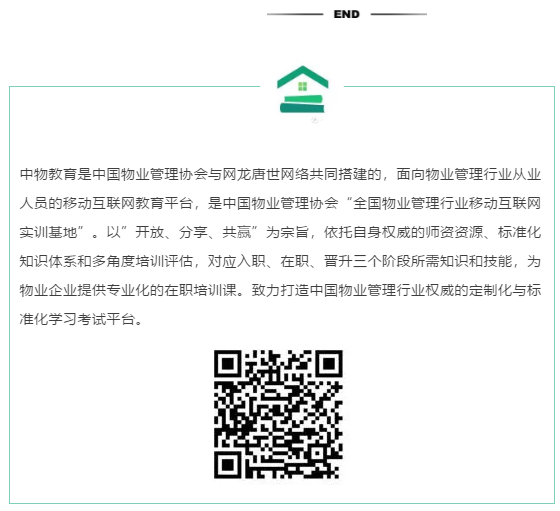 